UNIT 5: ToysUNIT 5: ToysUNIT 5: Toys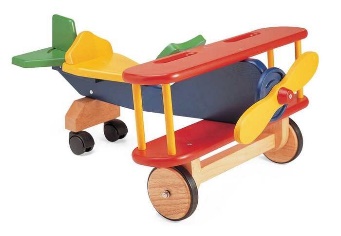 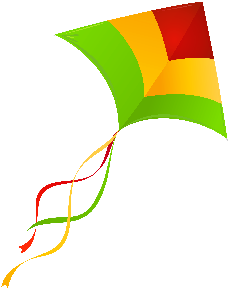 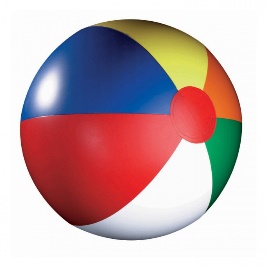 planekiteball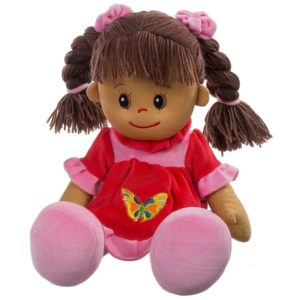 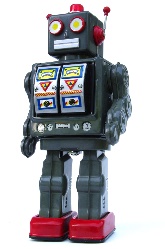 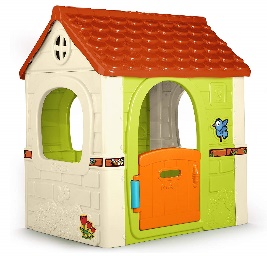 dollrobothouse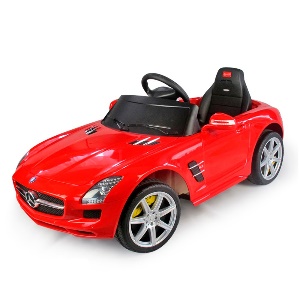 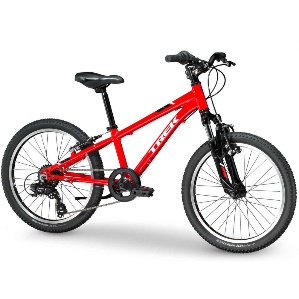 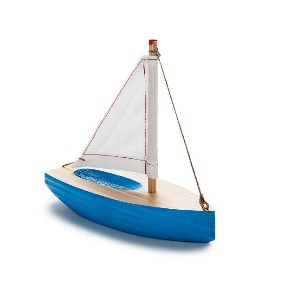 carbikeship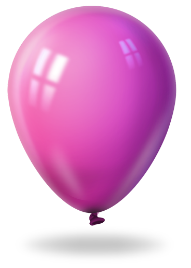 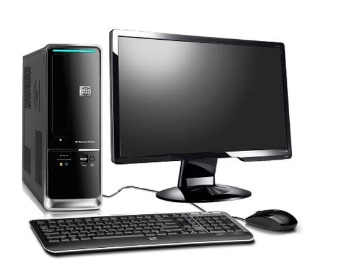 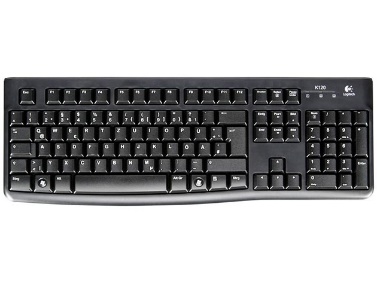 ballooncomputerkeyboardUNIT 5: ToysUNIT 5: ToysUNIT 5: Toys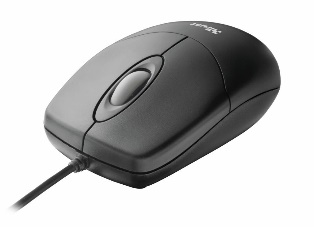 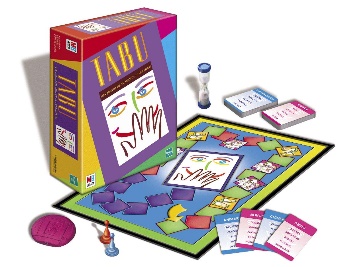 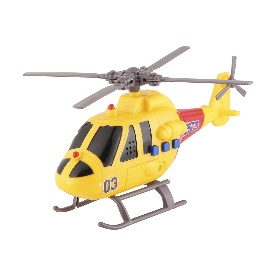 mouseboard gamehelicopter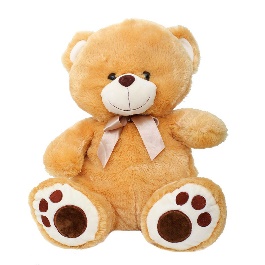 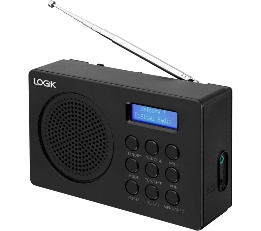 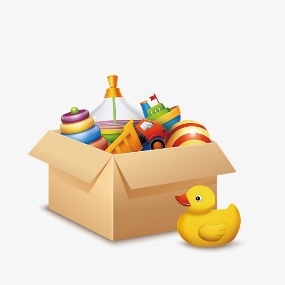 teddyradio boxUNIT 5: ShapesUNIT 5: ShapesUNIT 5: ShapesUNIT 5: Shapes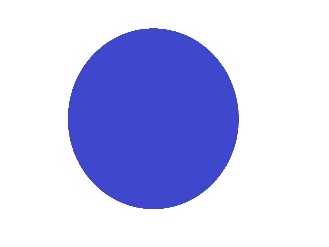 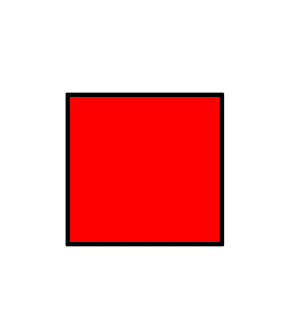 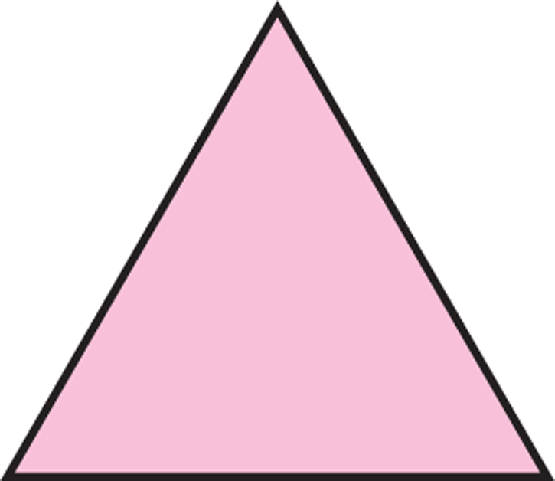 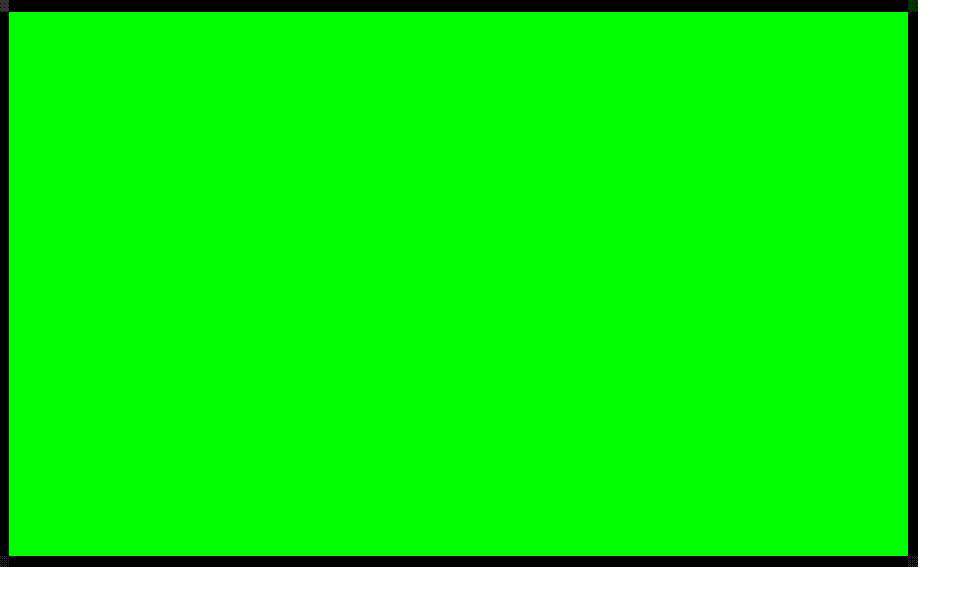 circlesquaretrianglerectangleUNIT 5: StructuresUNIT 5: StructuresWhose car is this?It’s Jim’s car. His car’s orange. Whose bike is this?It’s Jenny’s bike. Her bike is red. Whose house is this?It’s Jim and Jenny’s house. Their house is yellow. Does he want a teddy?Yes, he does. / No, he doesn’t.What does he want?He wants a helicopter. 